Содержание1.1	Котельная №1	31.2	Котельная №3а	51.3 	Котельная №5	121.4	 Котельная №8	171.5	 Котельная №8Б	18Котельная №1Характеристики ЦТП котельной №1 представлены в таблице 1.Таблица 1. ЦТП котельной №1 АО «Городские электрические сети».Котельная №3аХарактеристики ЦТП котельной №3а приведены в таблице 2.Таблица 2. ЦТП котельной №3а АО «Городские электрические сети».1.3 	Котельная №5Характеристики ЦТП котельной №5 представлены в таблице 3.Таблица 3. ЦТП котельной №5 АО «Городские электрические сети».1.4	 Котельная №8Характеристики ЦТП котельной №8 приведены в таблице 4.Таблица 4. ЦТП котельной №8 АО «Городские электрические сети».1.5	 Котельная №8БХарактеристики ЦТП котельной №8Б представлены в таблице 5.Таблица 5. ЦТП котельной №8Б АО «Городские электрические сети».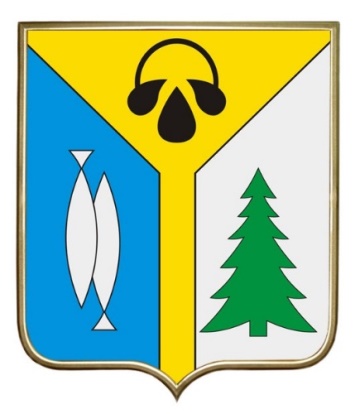 Схема теплоснабжения муниципального образованиягород нижневартовск(актуализация на 2024 год)Обосновывающие материалыГлава 3 электронная модель системы теплоснабженияПриложение 2. Альбом насосных станций и ЦТПАдресНаименованиеКотельнаяСхема подключенияВид теплообменникаНагрузка на отопление, Гкал/чНагрузка на вентиляцию, Гкал/чНагрузка на ГВС, Гкал/чНагрузка суммарная, Гкал/чРасход сетевой воды на квартал после наладки, т/чСуммарный расход сетевой воды, т/чРасход воды по перемычке, т/чРасполагаемый напор на вводе ЦТП, мНапор в подающем трубопроводе, мДавление в подающем трубопроводе, мДавление в обратном трубопроводе, мНапор в под. тр-де ГВС, мНапор в обр. тр-де ГВС, мДавление в под. тр-де ГВС, мДавление в обр. тр-де ГВС, мПотери тепла от утечек в трубопроводе, Ккал/ч#1Потери тепла от утечек в трубопроводе, Ккал/ч#2Потери тепла от утечек в сист. теплопотреб., Ккал/чТепловые потери в трубопроводе, Ккал/ч#1Тепловые потери в трубопроводе, Ккал/ч#2Расход воды на утечки из трубопровода, т/ч#1Расход воды на утечки из трубопровода, т/ч#2Расход воды на утечки из СО, т/чМенделеева, 2/11/115  Двухступ смеш подкл подогрПластинчатый3,60620,19234,03786,666366,17587,61061124,9775,9714,97968147320,0040,00220,0247989,29620543,5040,03070,03070,278960 лет Октября, 5а/11/215  Двухступ смеш подкл подогрПластинчатый4,06430,08044,0897,060772,351101,69057,85123,3974,3916,54968147320,00350,00190,022553242,14322799,20,02690,02690,314Омская, 4а/11/315  Двухступ смеш подкл подогрПластинчатый4,60505,41528,493480,155146,33056,17122,5573,5517,38968147320,00390,00210,025460656,39925971,0580,02980,02980,3548Пионерская,  13/12/115  Двухступ смеш подкл подогрПластинчатый6,625206,240811,1372116,896218,25055,74122,3373,3317,59857036210,01030,00570,0349118028,0550490,2280,07940,07940,487Пионерская, 5/12/215  Двухступ смеш подкл подогрПластинчатый5,63690,44126,81310,9213106,017164,5060,25124,675,615,34968147320,00560,00310,031281544,85634914,9560,0430,0430,4357Ленина, 18/2ПС-4125 Двухступ смеш подкл ПГВС и нас смеш на подающ трПластинчатый1,68630,54820,79562,831938,62245,3453,03140,78114,8165,8125,04129,69680,6470,0020,00150,00930767,34913179,8240,02160,02160,1272Комсомольский, 8/ст15/112  Двухступ смеш подкл ПГВСПластинчатый1,63202,41323,322227,79251,4627,79240,21114,5365,5325,32968147320,00060,00050,00867095,87823041,79040,00650,00650,1224Ленина, 11а5/215  Двухступ смеш подкл подогрПластинчатый0,286201,15241,0965,06518,86041,98115,3166,3124,32968147320,00050,00020,00166202,55252654,99890,00420,00220,022Победы, 19а/1ЦТП -3/1 (М)12  Двухступ смеш подкл ПГВСКожухотрубный1,62702,04513,068927,65244,0427,65234,83111,8462,8428998150320,0010,00070,008611539,0134945,4580,010,010,122АдресНаименованиеКотельнаяСхема подключенияВид теплообменникаНагрузка на отопление, Гкал/чНагрузка на вентиляцию, Гкал/чНагрузка на ГВС, Гкал/чНагрузка суммарная, Гкал/чРасход сетевой воды на квартал после наладки, т/чСуммарный расход сетевой воды, т/чРасход воды по перемычке, т/чРасполагаемый напор на вводе ЦТП, мНапор в подающем трубопроводе, мДавление в подающем трубопроводе, мДавление в обратном трубопроводе, мНапор в под. тр-де ГВС, мНапор в обр. тр-де ГВС, мДавление в под. тр-де ГВС, мДавление в обр. тр-де ГВС, мПотери тепла от утечек в трубопроводе, Ккал/ч#1Потери тепла от утечек в трубопроводе, Ккал/ч#2Потери тепла от утечек в сист. теплопотреб., Ккал/чТепловые потери в трубопроводе, Ккал/ч#1Тепловые потери в трубопроводе, Ккал/ч#2Расход воды на утечки из трубопровода, т/ч#1Расход воды на утечки из трубопровода, т/ч#2Расход воды на утечки из СО, т/чЧапаева, 93а10/13а2  Двухступ смеш подкл ПГВСПластинчатый1,63604,71764,739529,44566,3129,44577,35163,1114,136,74857036210,00020,00020,00863254,14781397,460,00250,00250,1227Интернациональная, 51а/210/23а5  Двухступ смеш подкл подогрКожухотрубный7,62420,08366,207311,8453133,733180,73079,43164,14115,1435,71857036210,00460,00250,042444515,75419067,5650,03540,03540,5905Пермская, 15/110/33а5  Двухступ смеш подкл подогрКожухотрубный8,01020,56158,026913,9633148,864209,96066,85157,83108,8341,98857036210,00680,00370,044481251,08834463,680,05240,05240,6196Пермская, 37/110/43а2  Двухступ смеш подкл ПГВСКожухотрубный2,00504,04144,671737,50258,9737,50265,13156,97107,9742,83857036210,00090,00070,01058321,83243571,54170,00990,00990,1504Интернациональная, 49/110А/13а2  Двухступ смеш подкл ПГВСКожухотрубный, пластинчатый3,859902,81795,733289,224112,1789,22469,68159,24110,2440,5670542150,00090,00070,02099816,53594206,22130,00880,00880,2682Нефтяников, 82а10А/23а5  Двухступ смеш подкл подогрКожухотрубный8,69290,90457,778814,9258194,558242,94037,71143,1694,1656,45907041210,00740,00450,047991559,0538877,4160,05730,05730,6401Северная, 62А10А/33а5  Двухступ смеш подкл подогрКожухотрубный00028,92710,08671,92037,46143,0494,0456,5700000,0006009672,95500,044500Интернациональная, 41/110А/43а5  Двухступ смеш подкл подогрКожухотрубный7,72060,51028,383413,8294142,431209,86049,41149,04100,0450,6365511620,00590,00320,042671654,61630660,2440,04520,04520,5948Дзержинского, 31/110А/53а2  Двухступ смеш подкл ПГВСКожухотрубный2,572300,83,381279,73396,6679,73336,76142,6893,6856,9300000,00080,00060,01396347,46472686,820,00750,00750,1787Интернациональная, 31/210Б/13а2  Двухступ смеш подкл ПГВСКожухотрубный, пластинчатый5,140405,50948,8084123,995172,15123,99543,81146,2297,2253,4168541950,00250,00180,027822066,3099454,82850,02370,02370,3573Интернациональная, 17/210Б/23а2  Двухступ смеш подкл ПГВСКожухотрубный, пластинчатый2,572307,43387,47952,837136,9352,83735,41429357,5966521730,0010,00080,013911272,1714830,35920,00970,00970,1788Нефтяников, 93/210Б/33а2  Двухступ смеш подкл ПГВСКожухотрубный, пластинчатый5,180203,05927,2172107,261139,37107,26133,2140,991,958,7857036210,00170,00130,028117130,7727329,80320,01630,01630,36Северная, 50/110Б/43а5  Двухступ смеш подкл подогрКожухотрубный5,33450,27876,1199,68497,834129,97042,65145,6396,6353,99897040210,00580,00320,027852165,522304,5660,04450,04450,3886Интернациональная, 11/110В/13а5  Двухступ смеш подкл подогрПластинчатый5,03780,27635,76139,2361109,49198,65036,38142,4893,4857,170552160,00590,00350,012860289,51325802,0160,04560,04560,1689Интернациональная, 2е/110Г/13а2  Двухступ смеш подкл ПГВСКожухотрубный4,068205,01577,4098109,336139,9109,33635,15141,8692,8657,72857036210,00210,00150,022321098,2659044,82540,01880,01880,2734Заозерный проезд, 8а/110Г/23а5  Двухступ смеш подкл подогрКожухотрубный7,84551,19056,57613,441155,677205,01035,34141,9692,9657,62857036210,00550,0030,042672660,32631088,4280,04220,04190,6Интернациональная, 2д/110Г/33а5  Двухступ смеш подкл подогрКожухотрубный10,205909,498916,573182,692261,45034,52141,5492,5458,03907041210,00710,00390,055578355,60233551,5940,05480,05430,7745Чапаева, 69а11/13а5  Двухступ смеш подкл подогрКожухотрубный4,18420,33856,37168,770178,249137,7081,8165,33116,3334,53907041210,0060,00360,02350674,14421701,4170,04630,04980,3222Чапаева, 49В11/23а5  Двухступ смеш подкл подогрКожухотрубный006,98294,5932065,41031,58140,0491,0459,479070412100000000Мира, 70/112/33а5  Двухступ смеш подкл подогрКожухотрубный1,367204,55344,382223,86957,17046,56147,6398,6352,0766511720,00130,00070,007520403,2558721,03650,00970,00970,1054Пермская, 6/213/13а2  Двухступ смеш подкл ПГВСКожухотрубный, пластинчатый3,57602,27995,09265,72979,4565,72954,19151,46102,4648,2770582190,00160,00120,018813965,0675985,51610,0170,0170,2682Пермская, 4б13/23а5  Двухступ смеш подкл подогрКожухотрубный006,50094,2789060,16057,57153,1104,146,53655016100000000Интернациональная, 26/213/33а5  Двухступ смеш подкл подогрКожухотрубный007,79355,132068,57086,54167,53118,5331,99655016100000000Мира, 78/114/13а2  Двухступ смеш подкл ПГВСКожухотрубный1,23606,49435,573456,41692,6856,41660,6154,55105,5544,9563521430,00060,00050,00655497,81122354,67230,00650,00650,0927Ханты-Мансийская, 17/116/23а5  Двухступ смеш подкл подогрПластинчатый8,68130,57097,400314,2117160,754202,76054,61151,66102,6648,05857036210,00710,00390,047877695,46433211,7850,05520,05520,6688Омская, 61/116А/13а2  Двухступ смеш подкл ПГВСПластинчатый3,19702,37244,761755,464102,8555,46457,47153,1104,146,63927043210,00090,00070,01688029,26753436,92350,00960,00960,2398Омская, 69/116А/23а2  Двухступ смеш подкл ПГВСПластинчатый3,450802,8265,328590,016173,3590,01656,53152,61103,6147,08716522160,0010,00070,01878617,89043686,86670,00930,00930,2398Жукова, 40б/16/23а5  Двухступ смеш подкл подогрКожухотрубный8,09170,06066,084612,5332201,594231,27033,8141,1992,1958,38857036210,00890,00590,0449101909,8243631,8780,06920,06920,5705Интернациональная, 12/17/23а5  Двухступ смеш подкл подогрПластинчатый11,26210,266610,005418,3123200,983339,31053,69151,19102,1948,565501610,02390,01310,0623158796,4667973,6590,18430,18420,8695Спортивная, 5/17/33а5  Двухступ смеш подкл подогрКожухотрубный007,57754,9845060,57031,69140,1691,1659,478264331500000000Спортивная, 13Б7А/13а2  Двухступ смеш подкл ПГВСКожухотрубный, пластинчатый5,145203,86737,7246122,471166,22122,47129,55139,0990,0960,54937044210,00170,00130,027919261,7028251,5180,01620,01620,3576Чапаева, 36/27А/23а5  Двухступ смеш подкл подогрКожухотрубный2,30241,27332,69855,386661,52994,1069,86159,33110,3340,47867037210,00220,00120,012731246,15913411,2310,01670,01670,1782Мира, 54/18/13а2  Двухступ смеш подкл ПГВСКожухотрубный1,19202,43492,790620,25247,0720,25231,66140,1491,1459,49937044210,00020,00010,00631805,3571773,58410,00180,00180,0894Мира, 60е/18А/13а2  Двухступ смеш подкл ПГВСКожухотрубный, пластинчатый5,14503,06717,1963116,121144,45116,12132,12140,3891,3859,26857036210,00250,00190,027920609,7558830,42850,02390,02390,3576Мира60ж/18А/23а2  Двухступ смеш подкл ПГВСКожухотрубный, пластинчатый2,568102,27664,086465,391103,565,39131,08139,8690,8659,78857036210,00110,00080,013910387,1044446,91130,01080,01080,1785пос. МЖК, 6/1МЖК3а5  Двухступ смеш подкл подогрКожухотрубный0,735101,55441,80113,5426,1037,83143,2194,2156,38857036210,00130,00070,00433496,84114317,4510,00990,00990,0564НДРСУ, пер Энтузиастов, 27аЦТП-1 (НДРСУ)3а7  Насосное смешение8,6160,017809,723166,891166,89223,79439,5144,0295,0255,5100000,02510,01840,0461572846,76510066,820,30930,30930,6462Снежная, 32ЦТП-2 (УТТ-4)3а22 Насос смеш на обратн тр1,9865002,529840,32740,3345,23547,04147,8298,8251,7700000,01040,00740,0101288704,22250990,280,11080,11080,149АдресНаименованиеКотельнаяСхема подключенияВид теплообменникаНагрузка на отопление, Гкал/чНагрузка на вентиляцию, Гкал/чНагрузка на ГВС, Гкал/чНагрузка суммарная, Гкал/чРасход сетевой воды на квартал после наладки, т/чСуммарный расход сетевой воды, т/чРасход воды по перемычке, т/чРасполагаемый напор на вводе ЦТП, мНапор в подающем трубопроводе, мДавление в подающем трубопроводе, мДавление в обратном трубопроводе, мНапор в под. тр-де ГВС, мНапор в обр. тр-де ГВС, мДавление в под. тр-де ГВС, мДавление в обр. тр-де ГВС, мПотери тепла от утечек в трубопроводе, Ккал/ч#1Потери тепла от утечек в трубопроводе, Ккал/ч#2Потери тепла от утечек в сист. теплопотреб., Ккал/чТепловые потери в трубопроводе, Ккал/ч#1Тепловые потери в трубопроводе, Ккал/ч#2Расход воды на утечки из трубопровода, т/ч#1Расход воды на утечки из трубопровода, т/ч#2Расход воды на утечки из СО, т/ч60 лет Октября, 20/ст1ПС1521 Насос смеш на подающ тр3,725003,910267,24767,2592,08640,67122,1776,1735,500000,00720,00580,0198128205,2754903,5230,09120,09120,279460 лет Октября, 9б1/452  Двухступ смеш подкл ПГВСПластинчатый1,72201,62192,869829,46163,9429,46146,9125,3379,3332,43917645300,00110,00080,009114926,0676389,07380,01180,01180,129160 лет Октября, 2а/11/552  Двухступ смеш подкл ПГВСПластинчатый4,87703,50957,202982,245100,4382,24545,85124,878,832,95917645300,0020,00140,025617160,0527357,17120,02070,02070,3658Ленина, 29а/112/152  Двухступ смеш подкл ПГВСКожухотрубный3,18902,45074,802454,43378,7354,43328,54116,0770,0741,53917645300,00080,00060,01687123,90833053,21490,0080,0080,2392Дружбы Народов, 29а/112/255  Двухступ смеш подкл подогрКожухотрубный0,48580,15376,30134,781711,04756026,99115,2869,2842,29947648300,00050,00030,00265140,9062209,80680,00430,00430,0372Ленина, 25Б/114/255  Двухступ смеш подкл подогрКожухотрубный7,687607,722912,848133,139202,32024,04113,867,843,76957649300,00560,0030,041470874,39930348,1940,04310,04310,5849Ленина, 27/214/352  Двухступ смеш подкл ПГВСКожухотрубный, Пластинчатый1,19500,75711,693223,0973823,09726,59115,0869,0842,4968512250,00010,00010,00632123,1812906,70890,00140,00140,089660 лет Октября, 49/115/152  Двухступ смеш подкл ПГВСКожухотрубный3,085102,36924,655753,93984,9753,93930,07116,8370,8340,77917645300,0010,00070,01713451,355761,25710,01050,01050,2397Дружбы Народов, 13/215/255  Двухступ смеш подкл подогрКожухотрубный5,36021,28654,66269,7671113,115163,31018,451116546,55917645300,00370,0020,028544130,51518903,6320,02830,02830,4055Чапаева, 7/115/355  Двухступ смеш подкл подогрКожухотрубный9,12710,0737,95114,5027158,258253,38026114,868,842,79917645300,00570,00310,049566950,97128665,060,04370,04370,6967Омская, 60/ст115/455  Двухступ смеш подкл подогрКожухотрубный4,21481,07593,29397,481790,511115,31021,47112,5266,5245,04917645300,00220,00120,022727593,78811820,6430,0170,0170,3208Чапаева, 13/315А/152  Двухступ смеш подкл ПГВСКожухотрубный, Пластинчатый4,76803,01836,77781,72998,4581,72929,25116,4270,4241,17917645300,00290,00210,025125209,91910805,490,03060,03060,357660 лет Октября, 55/216/152  Двухступ смеш подкл ПГВСПластинчатый 1,20605,38314,742320,36565,1320,36522,22112,8966,8944,67917645300,00030,00020,00633381,20671452,0570,0030,0030,0904Ханты-Мансийская, 11/ст116/355  Двухступ смеш подкл подогрКожухотрубный6,22380,15414,51019,3683109,046138,69018,62111,0865,0846,46917645300,00220,00120,033332114,7113722,0480,01710,01710,47260 лет Октября, 72/116Б/152  Двухступ смеш подкл ПГВСКожухотрубный, Пластинчатый4,37703,35266,592274,37397,8174,37322,65113,167,144,46917645300,00160,00120,02314717,1626308,91240,01710,01710,328360 лет Октября, 84 ст116Б/252  Двухступ смеш подкл ПГВСКожухотрубный, Пластинчатый4,37503,94596,993276,745107,3976,74523,77113,6767,6743,9917645300,00310,00230,02324300,60410413,1640,03260,03260,3281Мира, 27/15А/152  Двухступ смеш подкл ПГВСПластинчатый4,39502,78736,247381,392102,9381,39233,02118,3472,3439,32917645300,00170,00130,023118804,778058,4320,01820,01820,3296Мира, 31/17/152  Двухступ смеш подкл ПГВСКожухотрубный4,590,1343,89587,299180,978104,3480,97832,08117,8771,8739,79917645300,00210,00150,024122170,9479504,81140,0220,0220,3442Ленина, 15/28/255  Двухступ смеш подкл подогрПластинчатый1,51380,0811,8462,836128,01748,28030,17116,8870,8840,72917645300,00110,00060,008123332,7469951,03320,00880,00880,115160 лет Октября, 17/19/152  Двухступ смеш подкл ПГВСПластинчатый2,38402,57934,082341,25755,3241,25732,7118,1672,1639,46917645300,00080,00060,01259221,20683957,11330,00850,00850,178860 лет Октября, 42/29/252  Двухступ смеш подкл ПГВСПластинчатый4,76803,04266,784791,18113,5591,1831,98117,871,839,82917645300,00210,00160,025113644,4045847,14690,02220,02220,3576Ленина, 38/29/352  Двухступ смеш подкл ПГВСПластинчатый3,57603,26815,736560,81586,3960,81529,83116,7170,7140,88917645300,00110,00080,018815298,0046557,67720,0120,0120,2682Ленина, 17/ст19/452  Двухступ смеш подкл ПГВСКожухотрубный3,19702,20484,650354,37467,1954,37424,69114,1468,1443,44917645300,00080,00060,01689541,57934092,4740,0080,0080,239860 лет Октября, 54/29/552  Двухступ смеш подкл ПГВСКожухотрубный2,41201,56873,451842,35762,8942,35730,98117,2971,2940,31917645300,00070,00050,01277697,1443296,9820,00710,00710,1809Панель 24, ул. 2П-2, 24аПС-Дивный521 Насос смеш на подающ тр6,9447008,224143,883143,88188,18146,02124,8778,8732,8500000,04540,03610,0374671304,79592839,090,48210,50780,5209Квартал БПС-2Б0,92236,8836,88АдресНаименованиеКотельнаяСхема подключенияВид теплообменникаНагрузка на отопление, Гкал/чНагрузка на вентиляцию, Гкал/чНагрузка на ГВС, Гкал/чНагрузка суммарная, Гкал/чРасход сетевой воды на квартал после наладки, т/чСуммарный расход сетевой воды, т/чРасход воды по перемычке, т/чРасполагаемый напор на вводе ЦТП, мНапор в подающем трубопроводе, мДавление в подающем трубопроводе, мДавление в обратном трубопроводе, мНапор в под. тр-де ГВС, мНапор в обр. тр-де ГВС, мДавление в под. тр-де ГВС, мДавление в обр. тр-де ГВС, мПотери тепла от утечек в трубопроводе, Ккал/ч#1Потери тепла от утечек в трубопроводе, Ккал/ч#2Потери тепла от утечек в сист. теплопотреб., Ккал/чТепловые потери в трубопроводе, Ккал/ч#1Тепловые потери в трубопроводе, Ккал/ч#2Расход воды на утечки из трубопровода, т/ч#1Расход воды на утечки из трубопровода, т/ч#2Расход воды на утечки из СО, т/чМкр. 14Пул. Луговая, 51/1ЦТП-14П/1 87  Насосное смешение-1,269700,0011,548244,54444,5412,87455,52130,5583,5528,0300000,00550,0040,0067146917,15128902,780,05890,05890,096Декабристов, 16б/1ЦТП 2П/285  Двухступ смеш подкл подогрПластинчатый1,507404,77474,600456,436255,76039,3122,4375,4336,131017654290,0050,00360,008164094,36455586,2680,0480,0480,1057Заводская, 6а/1ЦТП-2П/185  Двухступ смеш подкл подогрКожухотрубный3,305501,19324,3631124,034324,25022,12113,8366,8344,711077760300,00950,00690,0178168942,53141743,660,09170,09170,2323АдресНаименованиеКотельнаяСхема подключенияПрисоединенная нагрузка на СОПрисоединенная нагрузка на СВНагрузка транзитПрисоединенная нагрузка на ГВСВид теплообменникаНагрузка на отопление, Гкал/чНагрузка на вентиляцию, Гкал/чНагрузка на ГВС, Гкал/чНагрузка суммарная, Гкал/чРасход сетевой воды на квартал после наладки, т/чСуммарный расход сетевой воды, т/чРасход воды по перемычке, т/чРасполагаемый напор на вводе ЦТП, мНапор в трубопроводе ГВС, м#1Напор в трубопроводе ГВС, м#2Давление в трубопроводе ГВС, м#1Давление в трубопроводе ГВС, м#2Потери тепла от утечек в трубопроводе, Ккал/ч#1Потери тепла от утечек в трубопроводе, Ккал/ч#2Потери тепла от утечек в сист. теплопотреб., Ккал/чТепловые потери в трубопроводе, Ккал/ч#1Тепловые потери в трубопроводе, Ккал/ч#2Расход воды на утечки из трубопровода, т/ч#1Расход воды на утечки из трубопровода, т/ч#2Расход воды на утечки из СО, т/чпос. Магистральный, 15бПС-Магистраль8Б21 Насос смеш на подающ тр003,03603,29160,18720,10023,5789102,755427,1822,2050000000000000Лопарева, 10/1ПС-1C8Б21 Насос смеш на подающ тр004,36504,467004,467127,686161,14173,8160000000000000пос. Леспромхоз, 57аПС-ЛПХ8Б21 Насос смеш на подающ тр001,36101,454001,45438,88679,41110,9940000000000000